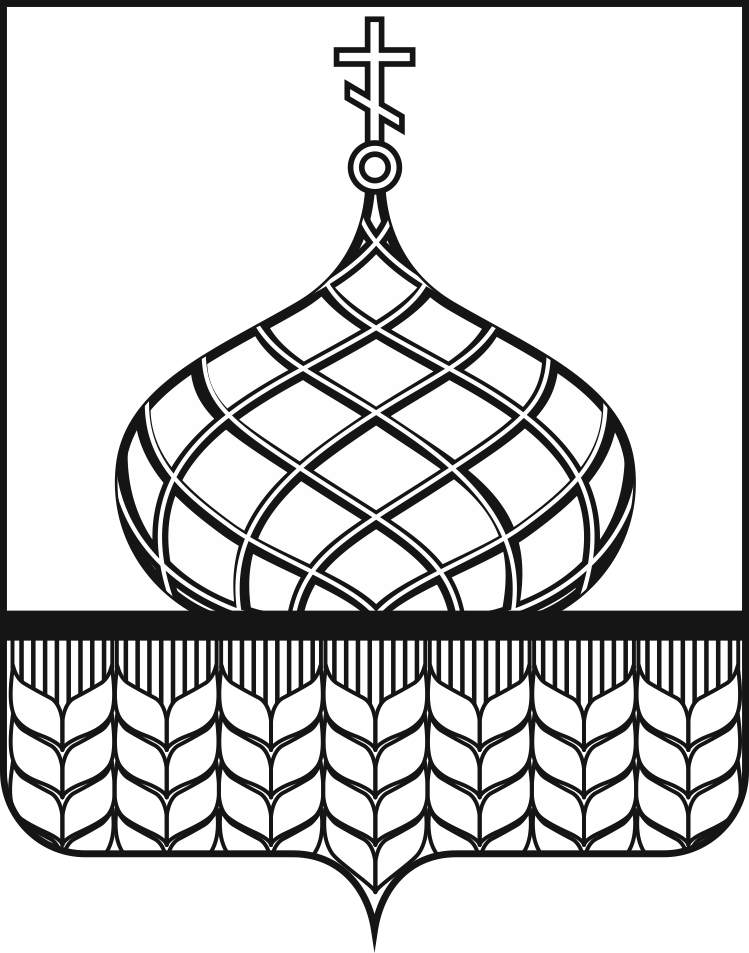 АДМИНИСТРАЦИЯ АННИНСКОГО  МУНИЦИПАЛЬНОГО РАЙОНАВОРОНЕЖСКОЙ ОБЛАСТИ РАСПОРЯЖЕНИЕот  17.10.2022  г.   №__451-р_______.                       п.г.т. Анна        На основании  поступившего  заявления  от  Тагирова Октияра Теймур оглы о предоставлении в аренду сроком  на   20  (двадцать) лет земельного участка с кадастровым номером 36:01:0050021:688, из категории "земли населенных пунктов",  вид разрешенного использования: для ведения личного подсобного хозяйства (приусадебный земельный участок), с целью возведения жилого дома, производственных, бытовых и иных зданий, строений, сооружений  в соответствии со ст. 39.18 Земельного кодекса Российской Федерации от 25.10.2001 года №136-ФЗ, ст. 3.3 Федерального закона от 25октября 2001г. N137-ФЗ "О введении в действие Земельного кодекса Российской Федерации", Федеральным законом от 07.07.2003г. № 112-ФЗ "О личном подсобном хозяйстве".      1. Опубликовать согласно приложению № 1 к данному распоряжению,  извещение о наличии земельного участка, из категории "земли населенных пунктов",  вид разрешенного использования: для ведения личного подсобного хозяйства (приусадебный земельный участок), для предоставления в аренду сроком на 20 (двадцать) лет, с целью возведения жилого дома, производственных, бытовых и иных зданий, строений, сооружений в порядке, установленном для официального опубликования (обнародования) муниципальных правовых актов уставом Архангельского сельского поселения Аннинского муниципального района Воронежской области, по месту нахождения земельного участка  и разместить  настоящее извещение на официальном сайте www.torgi.gov.ru, а также на официальном сайте Аннинского муниципального района Воронежской области в информационно-телекоммуникационной сети "Интернет" www.annaraionadm.ru и на официальном сайте  Архангельского  сельского поселения  Аннинского муниципального района Воронежской области в информационно-телекоммуникационной сети "Интернет" http://admarhang-sp.ru - по месту нахождения земельного участка.    2. Возложить контроль за выполнением настоящего распоряжения на руководителя отдела имущественных и земельных отношений  администрации Аннинского муниципального района Ж.Н. Лопатину.Приложение № 1к  распоряжению                                                                                                               администрации  Аннинского                                                                                                                        муниципального района Воронежской области№  451-р  от 17.10.2022 года.Извещение о предоставлении земельного участка для указанных целейАдминистрация Аннинского муниципального района Воронежской области в соответствии со ст. 39.18 Земельного кодекса Российской Федерации от 25.10.2001 года №136-ФЗ сообщает о наличии  земельного участка, для  предоставления в аренду сроком на 20 (двадцать) лет, с целью предоставления  гражданам для ведения личного подсобного хозяйства (приусадебный земельный участок) с целью возведения жилого дома, производственных, бытовых и иных зданий, строений, сооружений:-земельный участок из категории "земли населенных пунктов", площадью                  2410 кв.м. с кадастровым номером 36:01:0050021:688, местоположение: Российская Федерация, Воронежская область,  Аннинский муниципальный район, Архангельское сельское поселение, с. Архангельское, ул. Пролетарская, 51 в,  вид разрешенного  использования: для ведения личного подсобного хозяйства (приусадебный земельный участок).В течение тридцати дней со дня опубликования и размещения настоящего извещения, граждане, заинтересованные в предоставлении вышеуказанного земельного участка с целью ведения личного подсобного хозяйства (приусадебный земельный участок) с целью возведения жилого дома, производственных, бытовых и иных зданий, строений, сооружений,  в  праве подать заявление (по форме согласно приложению №2) о намерении участвовать в аукционе на право заключения договора аренды такого земельного  участка.Заявление о намерении участвовать в аукционе на право заключения договора аренды такого земельного участка подается или направляется гражданином по их выбору лично или посредством почтовой связи на бумажном носителе в администрацию Аннинского муниципального района   Воронежской области,  расположенною по  адресу: 396250, Воронежская область,  Аннинский район, пгт Анна, ул. Ленина, д.26 каб.19.Прием заявлений осуществляется  в рабочие дни   с 9 час.00 мин до  16 час. 00 мин по московскому времени. За дополнительной  информацией обращаться   по вышеуказанному адресу или по телефону:   8 ( 47346) 2-11-80, 2-16-14 Дата окончания приема заявлений: 16.11.2022 года   до 16 часов 00 мин по московскому времени.Приложение № 2                                                                            к  распоряжению  администрации  Аннинского                                                                               муниципального района Воронежской области                                                                                                   №   541-р от  17.10.2022 годаФорма заявления                                               Главе Аннинского муниципального района Воронежской области                                              _________________________________________________________                                  От _____________________________________________                                            ___________________________________________________________                                                ___________________________________________________________                                                    ___________________________________________________________Ф.И.О. физического лица, место проживания по паспорту                                                               Сведения о заявителе:            паспорт: ___________________ выдан ______________________________________________________________________________________________________,                       ____________________________________________________________     паспортные      данные, место регистрации,           ______________________________________________________________        контактные телефоны, адрес электронной почты (при           наличии)__________________________________________________________________________________________________________________________                                                          ЗАЯВЛЕНИЕО намерении участвовать в аукционе на право заключения договора аренды земельного участкаВ соответствии со ст. 39.18 Земельного кодекса Российской Федерации от 25.10.2001 года №136- ФЗ Я, ______________________________________________________________________________________________________________________________________ (полное наименование лица, подающего заявку, адрес (для КФХ ИНН, ОГРН, юридический адрес)сообщаю о своем намерении участвовать в аукционе на право заключения договора аренды земельного участка:Кадастровый номер:_______________________________________________Категория земель:_________________________________________________Вид разрешенного использования:____________________________________Местоположение:__________________________________________________- цель использования земельного участка: ____________________________________________________________________;- испрашиваемое право на предоставляемый земельный участок - аренда- срок аренды земельного участка: _____________________По лоту №___________ Извещение № _______________________ от  ___.______. 202___ года___________________		________________________________________             М.П.             Подпись		         наименование лица, подавшего заявление (ФИО)		       ____. _____. 202___ годадатаВходящий регистрационный №______________ от «____»__________________ 202____г час._________  мин._________К настоящей заявлению прилагается:1. Согласие на обработку персональных данныхЯ, ___________________________________________________________________(Ф.И.О.), подписавший заявление о намерении участвовать в аукционе на право заключения договора аренды земельного участка, проживающий(ая) по адресу:___________________________________________________________________________, _________________________________________________________________________________ (наименование удостоверяющего личность документа) серия _______ №____________, выдан «___» __________ 20___ г. ___________________________________________, в соответствии со статьей 9 Федерального закона от 27 июля 2006 года N 152-ФЗ «О персональных данных» даю свое согласие администрации Аннинского муниципального района в лице отдела имущественных и земельных отношений администрации Аннинского муниципального района Воронежской области  на обработку моих персональных данных, а именно: 1. Фамилия, имя, отчество. 2. Данные документа, удостоверяющего личность. 3. Адрес места жительства и адрес фактического проживания. 4. Контактный телефон, факс и адрес электронной почты. Целью предоставления и обработки персональных данных является: участие в аукционе на право заключения договора аренды земельного участка.  С вышеуказанными персональными данными могут быть совершены следующие действия (операции) или совокупность действий (операций), совершаемых с использованием средств автоматизации или без использования таких средств: сбор, запись, систематизация, накопление, хранение, уточнение (обновление, изменение), извлечение, использование, передача (распространение, предоставление, доступ), обезличивание, блокирование, удаление, уничтожение. Настоящее согласие вступает в силу с момента его подписания и действует в течение пяти лет. Я уведомлен(а) о своем праве отозвать согласие путем подачи в администрацию Аннинского муниципального района Воронежской области и в отдел имущественных и земельных отношений администрации Аннинского муниципального района Воронежской области письменного заявления. Подтверждаю, что ознакомлен(а) с положениями Федерального закона от 27.07.2006 № 152-ФЗ «О персональных данных», права и обязанности в области защиты персональных данных мне разъяснены. Подпись субъекта персональных данных _____________________________ «___»_______________ 202__ г.         Опись прилагаемых  к заявлению документовОб опубликовании извещенияо наличии земельного участка, из категории "земли населенных пунктов",  вид разрешенного использования: для веденияличного подсобного хозяйства (приусадебный земельный участок),  расположенного по адресу: Российская Федерация, Воронежская область, Аннинский муниципальный район, Архангельское сельское  поселение,с. Архангельское, ул. Пролетарская, 51 в,  для предоставления в аренду.Глава Аннинского муниципального районаВ.И. Авдеев№ п\пНаименованиеКол-во страниц (листов)1.Документ, подтверждающий личность заявителя, а в случае обращения представителя юридического или физического лица - документ, подтверждающий полномочия представителя юридического или физического лица в соответствии с законодательством Российской Федерации, копия которого заверяется должностным лицом органа исполнительной власти или органа местного самоуправления, принимающим заявление, и приобщается к поданному заявлению